YEAR 2: APRIL — Coordinator NotesThis month we are focusing on the joy we receive by serving Jesus. Access the devotion Working with Joy. For Paper Copies: Download and print this month’s resource (in bold above) to share with each Mailbox Member.Remember to sign the message with your contact information! For Electronic Communication:  Send a new email, and type “LWML Mailbox Member Greeting” in the subject line.Copy and paste the Mailbox Member message below into your email.  Attach the resource(s) for the month. Distribute the resource to your Mailbox Member participants with the note found below.-----------------------------------------------------------------------------------------------------------------------------------Happy Spring! Each of us has a vocation in life. It may be to raise our children to love the Lord and use their gifts in service to the world. It may be to use the knowledge and skills God has given us to dispense healing medicine or design affordable housing. Our vocation is specific to each of us as God has empowered and gifted us to serve. Our community is served by many who give of their time unselfishly so that we might live in safety. When you read the devotion this month, Working with Joy, pray for those who serve in our community, including public safety officers, medical personnel, teachers, pastors, or anyone who takes time to touch the lives of others and makes our world just a little bit better. Have you taken the time to say “thank you” to any of these special people? Saying “thank you” can sometimes be taken for granted. We “assume” everyone knows we are grateful for their kindness and sacrifice, but unless we say it, how will they know? This month I encourage you to write a note of thanks to someone who has shown kindness or service to you — your home health care aide, a police officer, or someone else who is living their calling to serve. Many choices of notecards can be found at www.lwml.org/coloring-resources.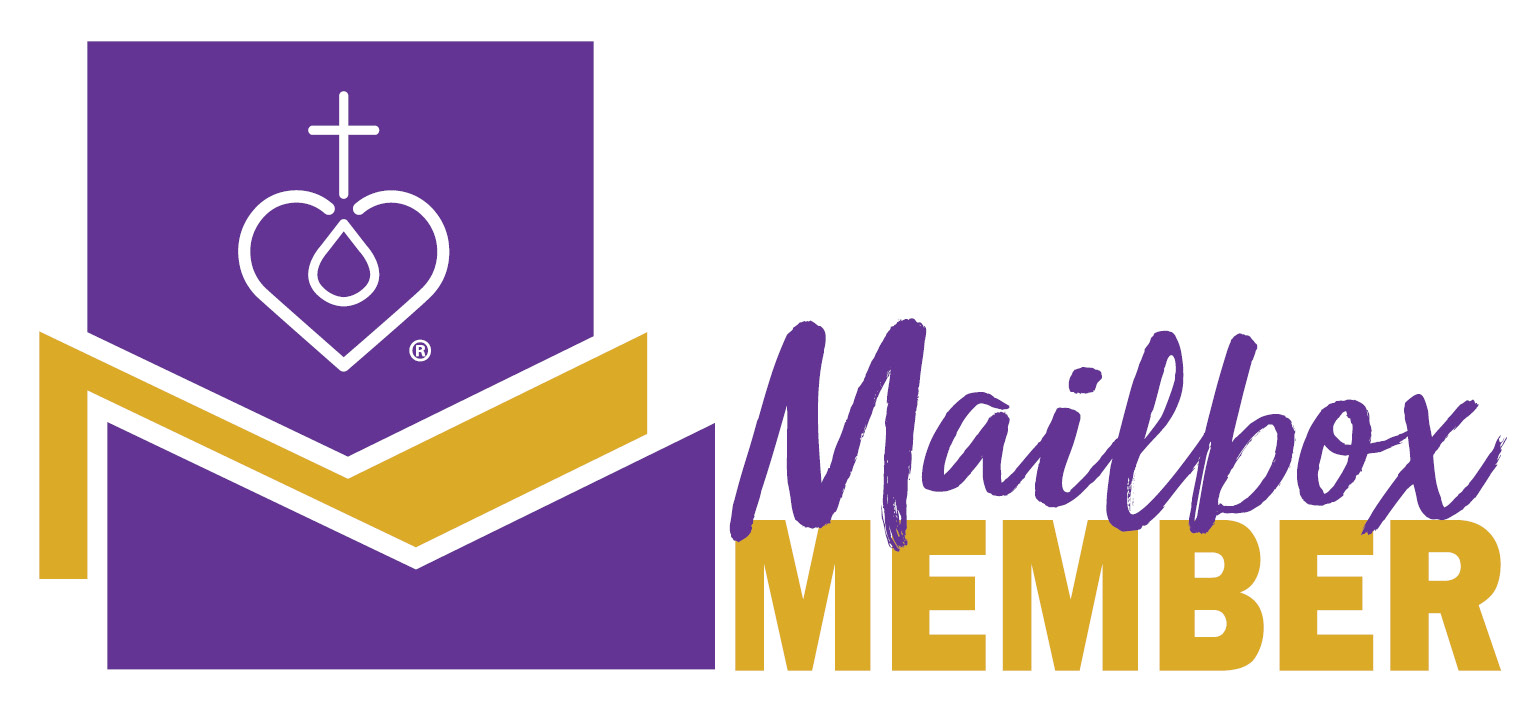 May God bless you this month as you reflect on the service you have given to others and the service you have received. Your Sister in Christ, ___________________________-----------------------------------------------------------------------------------------------------------------------------------Revised by the LWML Growth and Development Committee 2021     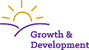 Published by Lutheran Women’s Missionary League www.lwml.org  